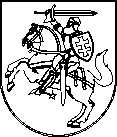 JONAVOS PRADINĖ MOKYKLABiudžetinė įstaiga, Smėlio g. 11, 55164, Jonava, tel. (8~349) 66039/66040, faks. (8~349) 66039,El. paštas: jonavospradine@gmail.com, http://www.pradine.jonava.lm.lt Duomenys kaupiami ir saugomi juridinių asmenų registre, kodas 290307360Jonavos rajono savivaldybės administracijos                                     2017-04-14 Nr. Finansų ir biudžeto skyriaus vedėjaiD.PetronieneiAIŠKINAMASIS RAŠTAS PRIE BIUDŽETO IŠLAIDŲ SĄMATŲ VYKDYMO 2017 M. KOVO 31 D. ATASKAITŲ2017 m. ataskaitinio laikotarpio asignavimų planas 89730,0 EUR.: iš jų savivaldybės savarankiškoms funkcijoms atlikti (aplinkos lėšos) – 29430,0 EUR., mokinio krepšeliui finansuoti – 58500,0 EUR., nemokamam maitinimui ir administravimui – 1680,0 EUR., teikiamoms paslaugoms (spec. lėšos) – 120,0 EUR.. Per ataskaitinį laikotarpį gauti 65664,65 EUR. asignavimų panaudoti pagal pasirtį. Darbo užmokesčiui ir socialiniam draudimui išleista 57722,23 EUR., iš jų mokinio krepšelio 44268,25 EUR., aplinkos – 13453,98 EUR. Prekių ir paslaugų naudojimui gauta ir išleista 6938,03 EUR., iš jų mokinio krepšelio prekėms bei paslaugoms gauta – 502,05 EUR., aplinkos gauta – 6435,98 EUR. Mokinių nemokamam maitinimui išleista 830,10 EUR., patiekalų gamybos išlaidos sudaro – 174,29 EUR. (Aplinka). 	Biudžetinių lėšų pinigų likutis ataskaitinio laikotarpio pabaigoje 0,0 EUR.	Per ataskaitinį laikotarpį gauta pajamų už patalpų ir įrangos nuomą 114,78 EUR., pinigai pervesti į biudžetą. 	Metų pradžiai kreditinis įsiskolinimas sudarė 698,28 EUR., kurį sudarė skola už ryšių paslaugas-54,81, komunalinės paslaugos už elektros energiją-643,47Metų pradžiai debetinis įsiskolinimas 203,68 EUR, kurį sudarė išankstinis apmokėjimas už prenumeratą AB „Lietuvos paštas“ – 92,74 EUR., VŠĮ „Kretingos maistas“ už komunalines paslaugas – 110,94EUR.	Ataskaitinio laikotarpio pabaigoje kreditorinis įsiskolinimas už kovo mėn. – 26189,51 EUR., kurį sudaro darbo užmokestis darbuotojams-16649,84, darbdavio socialinio draudimo įmokos-6406,61, ryšių paslaugos – 153,52 EUR.,prekes-30,03 EUR(UAB Bikuva-2,09 ir IĮ Mubas-27,94), komunalinės  paslaugos už elektros energiją,šildymą, vandenį ir nuotekas,atliekų išvežimą– 1838,14 EUR.,kitas  paslaugas-72,40(UAB AVVA), Kretingos maistui už nemokamą maitinimą ir patiekalų gamybą-1038,97 EUR.	Ataskaitinio laikotarpio debetinis įsiskolinimas 132,46 EUR., VŠĮ „Kretingos maistas“ skola už  komunalines paslaugas .Direktorė  				            		Birutė PrasauskienėFinansavimo šaltinisAsignavimų planas, įskaitant patikslinimusAsignavimų planas, įskaitant patikslinimusGauti asignavimaiKasinės išlaidosPastabosFinansavimo šaltinisMetinisAtaskaitiniam laikotarpiuiGauti asignavimaiKasinės išlaidosPastabosAsignavimai savivaldybės savarankiškoms funkcijoms atlikti (aplinkos išlaidos)100800,029430,020064,2520064,25Asignavimai mokinio krepšeliui finansuoti234000,058500,044770,3044770,30Įvažiavimo ir automobilių  betoninės stovėjimo aikštelės demontavimasir asfaltavimas15000,0000Asignavimai nemokamam maitinimui (t.sk.nemokamo maitinimo administravimo išlaidos)4900,01680,0830,10830,10Asignavimai savivaldybės savarankiškoms funkcijoms atlikti (teikiamos paslaugos)500,0120,000Iš viso:355200,089730,065664,6565664,65